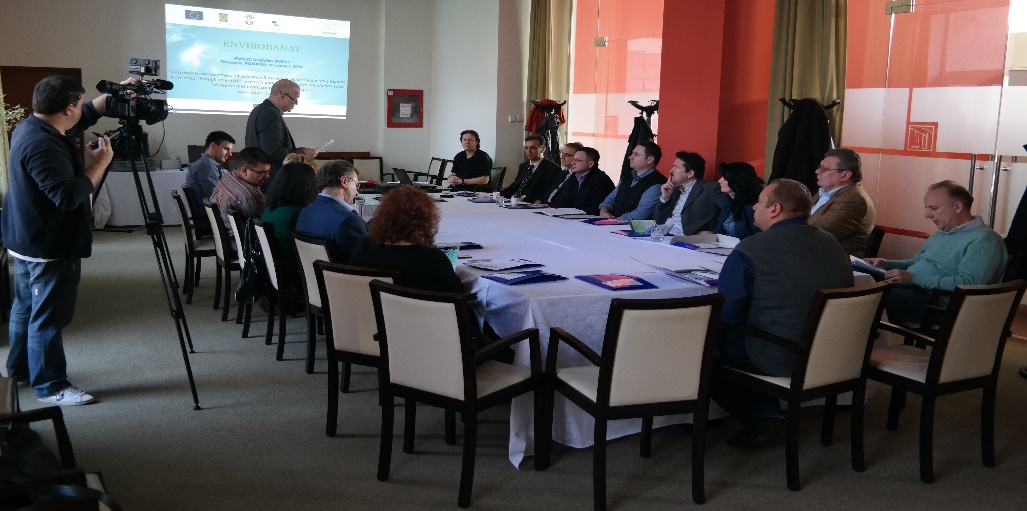 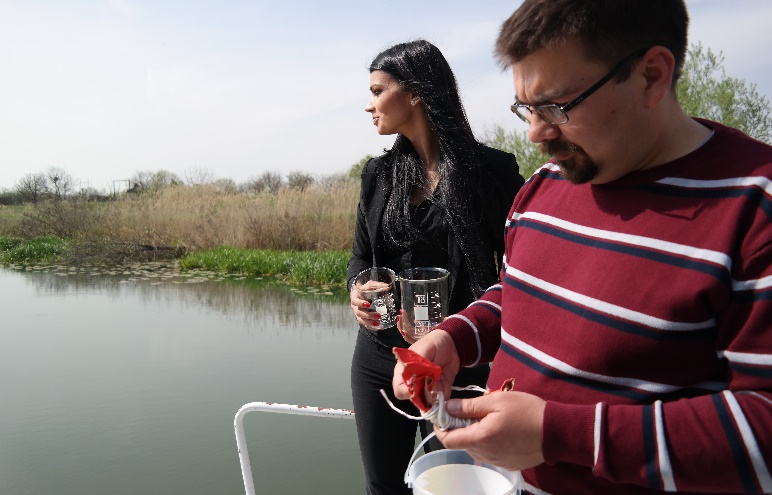 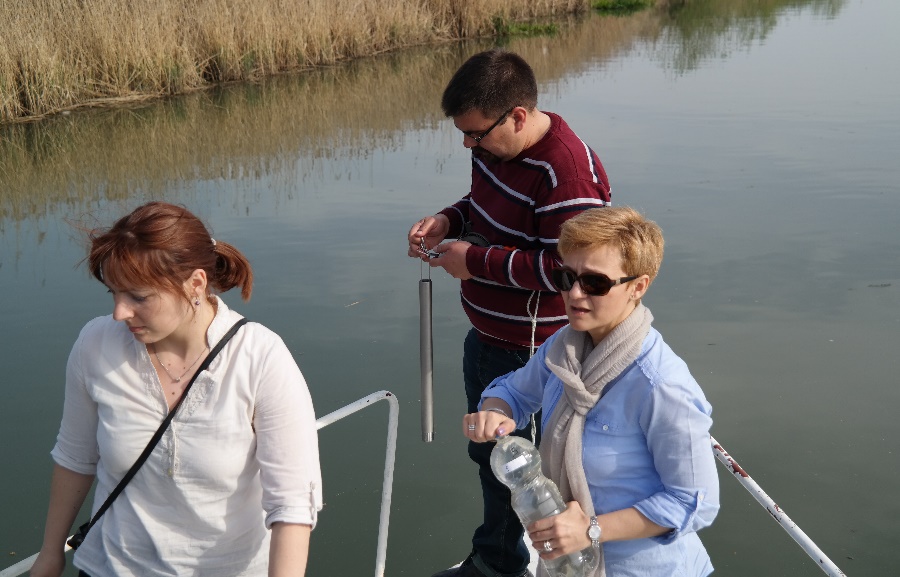 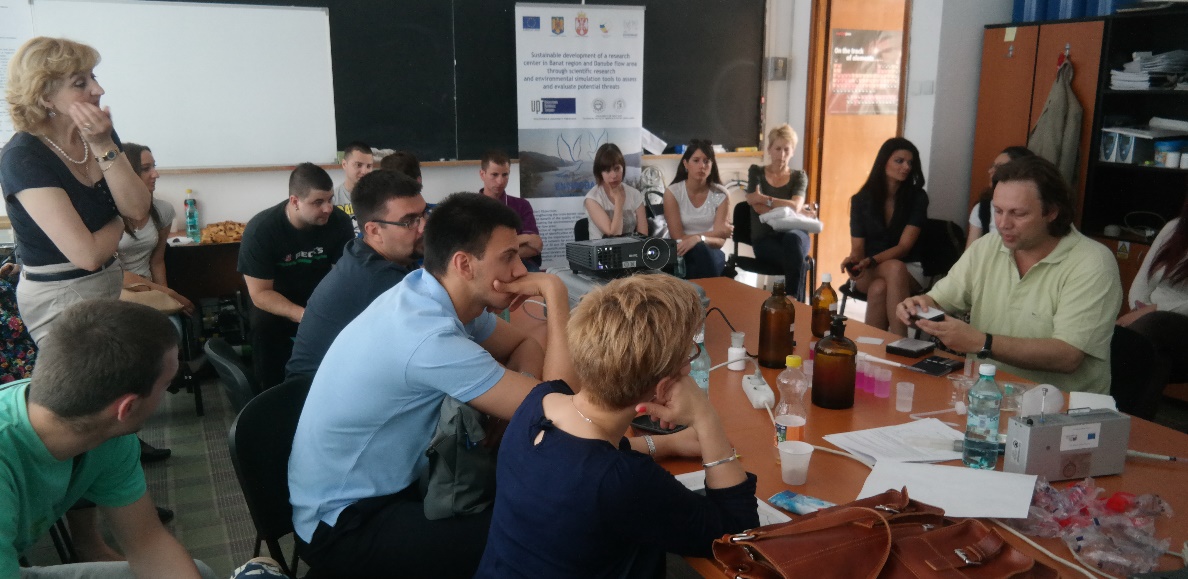 Project informationProject informationCALL FOR PROPOSALS2MIS-ETC:1425PRIORITY AXIS:1.Economic and Social DevelopmentMEASURE:1.4 Support increased levels of R&D and innovation in the border regionPROJECT TITLE:Sustainable development of an research center in Banat region and Danube flow area through scientific research and environmental simulation tools to assess and evaluate potential threatsACRONYM:ENVIROBANATDURATION:12.06.2013 – 11.06.2014IPA FUNDS CONTRACTED:393.269,50€TOTAL FUNDS CONTRACTED:462.670,00€ABSORBTION RATE (%):68,53%PROJECT OBJECTIVE(S):Strengthening the cross-border cooperation between Banat Universities for the benefit of the quality of life.Evaluating the environmental quality (air & water) in the Banat and Danube flow area.Protection of regional environment by means of a novel scientific tool consisting of identification of the pollution risk.Increasing the importance of R&D in cross-border area by developing a research network for environmental evaluation.Creation of 2D and 3D area pollutants dispersion maps for the BANAT region and Identification of the high polluted hot-spots in the Banat region and potential threats on Danube water quality.Dissemination of know-how to specialists, young researchers, population and authorities.SHORT DESCRIPTION OF THE PROJECT:The analyzed border region is unique: a hub for global trade and commerce, multicultural home to over 1 million people, beauty of the landscape, the mild climate, a richness of fauna and flora, common history and traditions, and employment and investment opportunities.  For the first-time case studies in villages, in territory where natural protection area is attested, in sites with historical monuments have been realized, by on line monitoring and data base collection. Also the novelty of the iso-concentration maps for main pollutants: NOx, CO, SO2, PM will offer data for future development of the active border region.The project activities have been structured in two stages. In the first stage the necessary data has been collected: emission factors, identification of polluted hot-spots, collection and editing of geographical maps needed for simulations and acquisition of necessary equipment. The second stage of the project has been focused on running the algorithms and obtaining the iso-concentration maps for specific pollutants for major cities, sensitive areas and Banat region followed by interpretations and scenarios for case studies of potential identified threats on Banat air and/or Danube flow quality.Training stages (theoretical but mainly demonstration) for Serbian partners (scientists and students) have been conducted and also one scientific conference in order to present and discuss the obtained results.DEGREE OF ACHIEVEMENT OF INDICATORS: RESULTS ACHIEVED: • Acquisition of high resolution equipment for air and water quality monitoring and necessary software for simulations and creation of pollutants iso-concentration maps• Intensive training of 4 Serbian scientists in use of Lagrangian and Gaussian models for air pollutant dispersion• An academic database with all resulted iso-concentration maps for Banat region• Dissemination workshops and bookPartnership informationCOUNTRYCOUNTY/DISTRICTBUDGET(EURO)CONTACT DETAILSLEAD PARTNER:“POLITEHNICA” UNIVERSITY OF TIMISOARARomaniaTimiş232.870,00Timisoara, P-ta Victoriei nr.2Tel. 004.0256403000PARTNER 2:University of  Novi Sad, Technical Faculty  “Mihajlo Pupin” ZrenjaninSerbiaCentral Banat229.800,00Zrenjanin, b Djure Djakovića St.Tel. +381 23 550-515